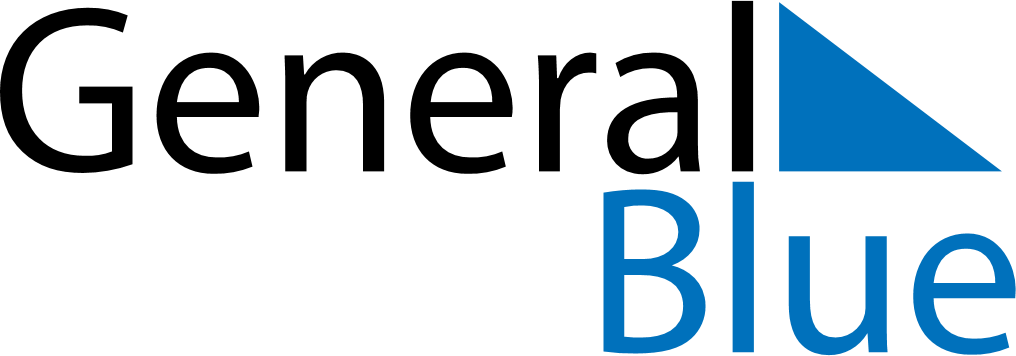 December 1887December 1887December 1887December 1887December 1887SundayMondayTuesdayWednesdayThursdayFridaySaturday12345678910111213141516171819202122232425262728293031